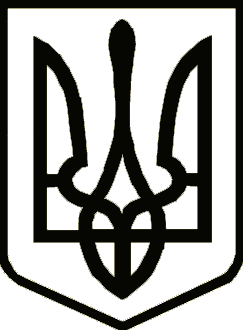 УкраїнаСРІБНЯНСЬКА СЕЛИЩНА РАДАРОЗПОРЯДЖЕННЯПро заходи з нагоди відзначення Дня громади          Відповідно до п.20 ч.4 ст.42,ч.8 ст.59 Закону України «Про місцеве самоврядування в Україні», з метою належної підготовки та проведення заходів з нагоди відзначення Дня громади, зобов’язую:1.  Відділу соціальної служби для сім’ї, дітей та молоді  забезпечити проведення 25 вересня 2021 року  заходи з нагоди Дня громади.2.   Фінансовому управлінню Срібнянської селищної ради для проведення заходів профінансувати кошти в сумі 2000,0 (дві тисячі) гривень за рахунок асигнувань, передбачених в місцевому бюджеті за кодом програмної класифікації 0113121.  	3. Відділу бухгалтерського обліку та звітності селищної ради проконтролювати використання коштів за призначенням. 	4.  Контроль за виконанням розпорядження покласти на заступника селищного голови з гуманітарних питань та соціальної політики Ніну БОНДАРЕНКО.	Селищний голова 						      Олена ПАНЧЕНКО24 вересня2021 року    смт Срібне			      №168